The Infinity ProjectLearn2Be – Learning and Wellbeing Programme------------------------------------------------------------------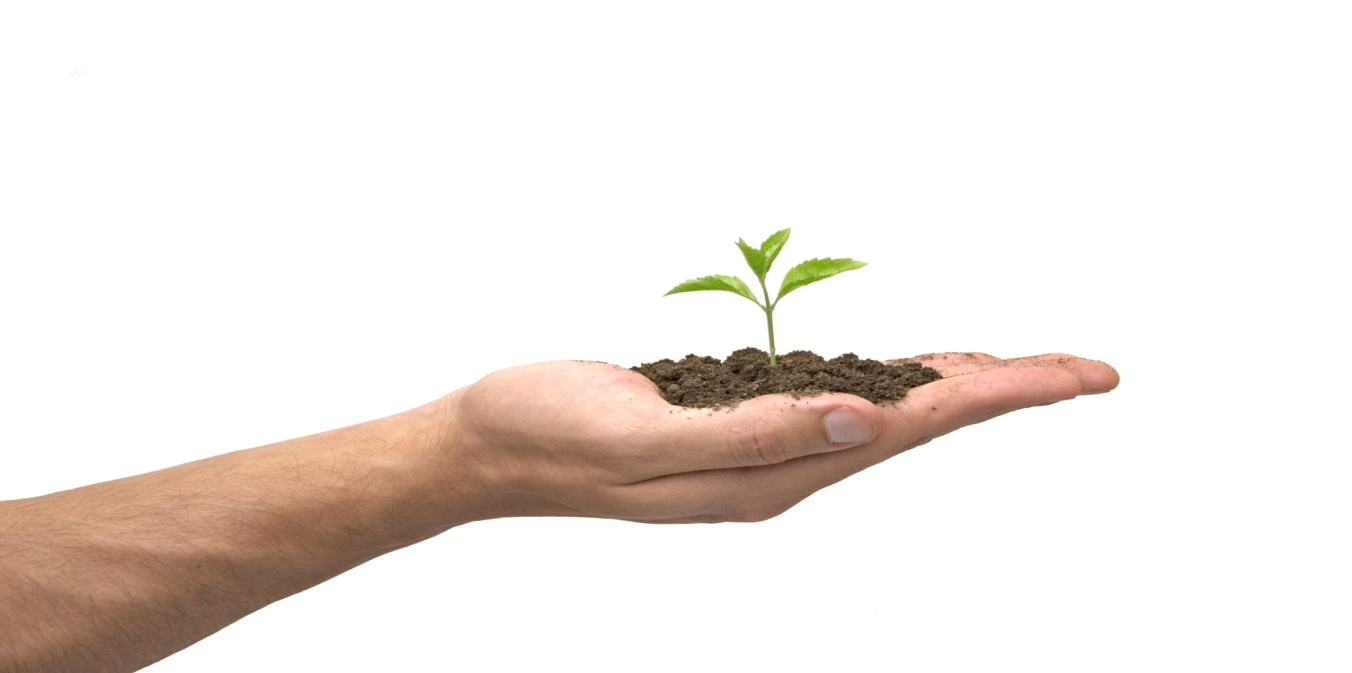 “as part of implementing a new paradigm we must take the next logical step in the development of the human psyche – the art of dialogue – which requires a new vocabulary and a new determination to meet our children in ways that will make it possible for us to discover who they are instead of defining who and what they should become” – Jesper Juul ‘Your Competent Child’Learn2Be - overview	The personalised Infinity Project programme, Learn2Be, is an inspirational learning and wellbeing programme. It has been designed to specifically incorporate key components that we believe are fundamentally linked to gaining a greater understanding of who we are, what influences the choices we make and how they impact our lives and how we can choose to create a meaningful, productive and healthy life. The course in essence will promote the following:Raising self awareness and building self esteem, leading to personal responsibilityEquipping young people with the knowledge, understanding, attitudes and practical skills to live healthy, safe, productive and fulfilled livesSupported transition to independent adulthoodHealing of the physical/mental/emotional and spiritual selvesAlthough certain aspects of the programme will be compulsory, it is the young people who will decide on key elements of the programme that they will undertake. It is important that they take personal responsibility for their own journey on the programme and that they also understand the effect that the choices that they will make within it will have on their lives moving forward once they leave the programme.Outdoor activity weekThe Learn2Be programme begins with an outdoor survival week off-site. Based somewhere remote the young people will be encouraged to push themselves to the limit and to take on challenges way beyond the confines of their normal experience. On return to the programme they will use their newly developed leadership and team working skills to create the community in which they will now live. This common experience will bond both staff and young people together and will support the young people to develop a level of trust to begin to address the deeper issues underlying their addictive and destructive behaviours.7 areas of the programmeThere are 7 areas of the Learn2Be programme. Each young person’s participation in the following areas will vary depending on their own personalised needs and requirements:Life skills education
- developing life and social skills
- build a sustainable community – house  building/maintenance/kitchen/housekeeping/finance/mechanics
- values/life mission and vision
- teamwork and leadership skills
- citizenship
- volunteering
- arts and creativity 
- personal development and Identity/finding their “Element”Education  and employability 
- functional literacy and numeracy (up to GSCE where appropriate)
- nutrition
- first aid
- hygiene
- accredited short courses – National Open College Network
-work placements/CV creation/Self employment, etcBehavioural management- safety and safe behaviours
- identify and modify self-defeating behaviours
- anger management Psycho Education modules
- learning about and understanding addiction and its impact upon self and others
- cognitive (thinking), affective (feelings), and behaviour aspects
- developing positive coping strategiesTrauma work
- family constellation
- dynamic meditation
- psycho-drama
- neurotherapy
- body work
- art therapy
- nature therapy
- gestalt
- voice and sound work
- cognitive behavioural therapyFamily focused work
- address relationships affected by addiction
- promote positive parenting and functional families
- learn new and effective ways of relating
- Family Lab interventionHealth and nutrition
- Diet and exercise
- cookery skills
- grow organic food
- sport and exercise regime
- meditation
- yoga/tai chiDaily sessionsDaily sessions will include community check-in groups, one-to-one sessions, group sessions, peer sessions and activity/fun sessions. All young people will be responsible along with staff for the running of the community and will have sessions each day with specific activities in departments such as the kitchen/maintenance/house-keeping/gardening and administration. As they progress through the 5 stages of the programme, they will be given additional responsibility within the running of the community. The timetable will vary dependent on the young person’s role within the community (those responsible for the kitchen, for example, will need extra time to set up/prepare)One-to-One Sessions: All participants will receive 2 hours of individual attention per week (2 x 1 hour sessions) with a therapist of their choice.Group Sessions:   All participants will initially receive 2 hours of group work per week rising to 4 hours from the Insight stage and beyond. This will be led by highly experienced facilitators and will allow an exploration of hidden and painful memories and feelings and will allow a deeper level of trust to be built within the group. Only during the Insight stage and the stages beyond that, will young people be encouraged to explore the deeper core issues that underlie their addictive and destructive behaviours.Group sessions will be dependent on the stage of the programme that the young person is currently at. Group sizes will therefore vary.Peer Sessions:All participants will receive 2 hours of peer support per week. This is an integral and vital aspect of this programme and will lead to the creation of a post programme support system. At the outset of the programme, all participants will be allocated in a random way, a one-on-one buddy, who will remain their course partner throughout programme. In addition, three pairs of buddies will join into groups of six, and will meet once a week to engage in peer support. 5 Stages of treatmentThere are 5 Stages to the programme:InclusionIntegrationInsightIdentityIndependence
Each stage will be taken at the pace of the individual. There will be no set expectations of time limits for each stage. Each person will progress to the next stage when both they and the rest of the community feel they are ready.First stage – InclusionIntroduction to the community. Getting used to the surroundings. Getting to know other residents and staffWhat’s your story? Share life story and hear those of the staff/residentsSetting intention for what they want to get out of the 6 monthsSettling in to the structure of the programmeReviewing the programme and what they would be interested in taking part inPeer mentored and buddy system introducedBeginning to trust the community and feel that they belongSecond stage - IntegrationBecoming an active member within the communityGiven more responsible role within the communityCreating a personal vision for the programme and beyondCreating trusted relationshipsThird stage - insightFeeling safe and trusting and belonging Opening up to the root cause of their addictive behaviours (at their own pace)Healing core woundsGiven more responsibility within the communityFourth stage - IdentityFeeling empowered. Given more responsibility. Begin peer mentoringLooking at who they are and what they wish to be in lifeCreating a personal mission statement Exploring core valuesFinding their “Element” (Sir Ken Robinson)Given more responsibility within the communityFifth stage - IndependenceGetting ready to move on from the programmeGiven key role within the running of the communityWorking with programme staff and external keyworkers to go into Education/employment or trainingVolunteering within the local communityAccess to internet for research and application purposesWorking with their families where necessary to organise their returnOrganising supported housing where necessaryWorking with their external mentor to prepare for re-integration into societyA sample daily timetableThe Infinity Project - daily timetable (example outline)The Infinity Project - daily timetable (example outline)TimeActivity07:00Wake up07:15Yoga/meditation/Tai Chi/jog/prepare breakfast08:15Breakfast/clear up09:30Community meeting - needs and feelings10:00Activity session11:30Prepare lunch12:00Lunch/clear up13:00Community Check In13:15Creative session15:00Tea break15:15Community Check In15:30Peer group or 1:2:1 session16:30Prepare dinner17:00Dinner/clear up18:00Fun Group activity19:00Community Check In19:15Daily reflections/meditation20:00Buddy 1:2:1s20:30Free time21:30Community Check In21:45Tea break22.15Community check in22:30Bed time